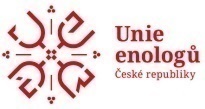 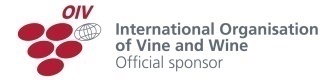 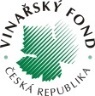 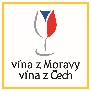 Deset vítězů Oenofora pochází 
z České republikyTisková zpráva ze dne 24. 8. 2020Po dvoudenním hodnocení v reprezentativních prostorách valtického Centra Excelence vyhlásili pořadatelé největší mezinárodní soutěže vín pořádané v České republice – Oenoforum Championy bílých, červených, mladých vín a cuvée. Dva hlavní Championi letos zůstávají doma a další dva putují do zahraničí. Oenoforum je pořádáno Svazem vinařů ČR jako největší a jediná mezinárodní soutěž vín v České republice pod patronátem OIV – Mezinárodní organizace pro víno a vinohradnictví.Titul Champion bílých vín získal Ryzlink rýnský, pozdní sběr 2018 z rodinného vinařství Jindřich Kadrnka z Březí a titul Champion mladých vín, tedy vín ročníku 2019, pak porota udělila vínu Sylvánské zelené, výběr z hroznů 2019 z, na trhu nového, vinařství Bc. Pavla Tréšková – ENTRÉE vinařství. Nejlepším červeným vínem soutěže se stal Hron, výběr z hrozna 2018 ze slovenského vinařství VÍNO MRVA & STANKO, a.s. a poslední titul Champion za nejlepší cuvée připadl moldavskému cuvée Aurore Syrah – Cabernet Sauvignon 2017 z vinařství FAUTOR. Ocenění za nejlepší kolekcí získalo VINS winery, Vinosady ze Slovenska.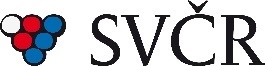 Naši vinaři zvítězili v 8 kategoriích: V kategorii mladých suchých vín zvítězilo Víno Botur s Ryzlinkem rýnským, pozdní sběr 2019.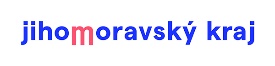 V kategorii bílých suchých vín zvítězilo vinařství Volařík s Ryzlinkem rýnským, pozdní sběr 2018.V kategorii bílých polosuchých vín zvítězilo vinařství Volařík s Ryzlink rýnský, výběr z hroznů 2018.V kategorii růžových vín zvítězilo vinařství Víno Botur s Cabernetem Sauvignon rosé, výběr z hroznů 2017.V kategorii sladkých vín vína šumivých vín zvítězilo vinařství Sonberk s Pálavou, slámové víno 2018.V kategorii suchá bílá cuvée zvítězila společnost Thaya vinařství s cuvée, moravské zemské víno ročníku 2018.V kategorii šumivých vín obhájila vítězství společnost BOHEMIA SEKT za jakostní šumivé víno Chardonnay brut, Prestige. Ocenění Ing. Jindřicha Ševčíka, CSc. za nejlepší Sauvinon blanc získává vinařství Volařík za Sauvignon, pozdní sběr 2019.O soutěžiOenoforum – Czech International Wine Competition porovnává vína z různých oblastí Evropy i světa, jež se vyznačují odlišnými klimatickými a půdními podmínkami, ale i vína vyrobená různými, často diametrálně odlišnými technologiemi. Důraz je tradičně kladen hlavně na vína odrůd Sauvignon Blanc    a Cabernet Sauvignon, která budou mít v soutěži zvláštní kategorii a ocenění. 
Organizátorem a pořadatelem soutěže je Svaz vinařů ČR. Soutěž podporuje Vinařský fond České republiky, Národní vinařské centrum, o.p.s. a další organizace. Nad soutěží převzali záštitu hejtman Jihomoravského kraje JUDr. Bohumil Šimek. Generálním partnerem akce je společnost Vinařský ráj. Více informací o soutěži a konferenci na www.oenoforum.cz nebo na www.facebook.com/oenoforum/.Pro více informací: Ing. Martin Půček, Svaz vinařů, ředitel soutěžeE-mail: martin.pucek@svcr.cz Tel.: +420 606 743 231